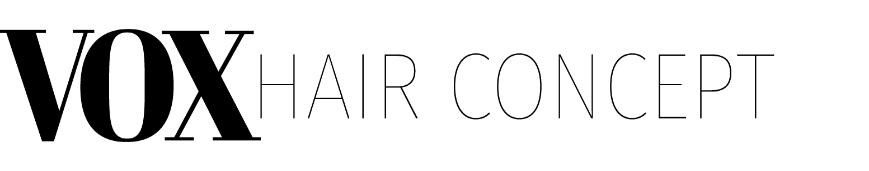 EGENERKLÆRING OM HELSETILSTANDVersjon 14.september 2018Denne erklæring skal fylles ut av arbeidstaker og vedlegges arbeidsavtalen som er inngått mellom arbeidsgiver og arbeidstaker. Fyll ut JA/NEI spørsmål ved å fylle ut kryss.  1. 	Er du ved alminnelig god helse? 					JA  	    NEI.2. 	Er det forhold rundt din helse som er til hinder for utførelse av de arbeidsoppgaver, ansvar og instrukser som er beskrevet i stillingsbeskrivelsen for ansettelsesforholdet? 							JA  	    NEI.Hvis ja, oppgi hva: …………………………………………………………………………………3. 	Er det forhold rundt din helse som relevant for arbeidsgiver å vite om i forhold til behov for tilrettelegging på arbeidsplassen? 					JA  	    NEI.	Hvis ja, har du informert arbeidsgiver om dette under ansettelsesprosessen?							JA  	    NEI.4. 	Har du hatt, eller har du allergiske reaksjoner ved bruk av farger/kjemi eller annet i forbindelse med praktiseringen av yrket som frisør?						 											JA 	    NEI	Hvis JA, oppgi overfor hva: ……………………………………………………………………..5. 	Har du tilfredsstillende fargesyn? 					JA            NEI6. 	Er det forhold du burde informere arbeidsgiver om tilknyttet dinhelse som kan være relevant for arbeidsgiver å være informert om? 				JA            NEI	Hvis JA, hva? …………………………………………………………………………………….	……………………………………………………………………………………………………..	…………………………………………………………………………………………………….Jeg bekrefter med dette å ha gitt korrekte og relevante opplysninger tilknyttet min helse  Sted og dato		: …………………………………………………Signatur arbeidstaker	: ……………………………………………………………………….